5 июля 2013 годаДважды детский сад участвовал в международных конкурсах Центра дополнительного образования «Снейл».         В мае 2013 года прошел I Международный  Турнир Дошкольников, где из 16 детей детского сада победителями стали 12: Карпенкова Виолетта, Поленкова Полина, Пьянков Илья, Баксанов Рома, Ромашов Кирилл, Поздина Мария, Шестаток Данил, Сурков Яков, Лапшин Тимофей, Шилкова Дарья, Жилочкин Андрей, Бердышев Матвей.Международный конкурс – игра по окружающему миру «Светлячок» прошел 6 июня 2013 года. Участие приняли 13 детей.Международный Центр «Снейл» отметил участие детского сада  грамотой.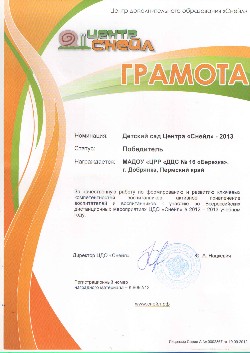 